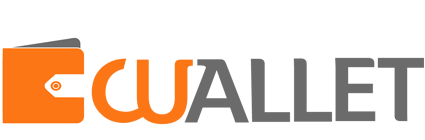 Requisitos para la propuesta de Improving Cuallet.Realizar una propuesta de mejora a la cartera electrónica Cuallet enfocado en la experiencia de usuario, funcionalidad  e imagen.Pueden participar individualmente y en  equipos máximos de tres personas. Participantes mayores de edad y alumnos vigentes.Propuesta elaborada en el idioma inglés.La propuesta será enviada en Presentación Power Point en la cual pueden incluirse los recursos que se consideren necesarios, tales como videos, imágenes, diseño etc. Entregar propuesta fecha limite 30 de Octubre del 2015.Entrega del proyecto por medio de correo electrónico con Astrid Delgado adelgado@cuallix.com y Tannia Espinoza tespinoza@cuallix.com Puntos a revisar por el alumno.El alumno puede ingresar al portal Cuallet en www.cuallet.com donde se registrará y podrá iniciar el análisis utilizando los servicios.A continuación se mencionan los servicios a evaluar, considerar el análisis en las 3 variables: Funcionalidad, Experiencia de usuario y Diseño / Imagen. Generar un reporte/bitácora de cada servicio en las 3 variables y posteriormente en base a esa información crear una propuesta de mejora para la plataforma en Power Point. FUNCIONALIDAD EXPERIENCIA DE USUARIO EXPERIENCIA DE USUARIO DISEÑO E IMAGEN Comunicación al cliente SMS y correos electrónicos Página de inicio RegistroConfirmación de Cuenta Carga de Fondos  - Tarjeta de dinero electrónico. Transferencia de Dinero Pago de ServiciosRecarga de tiempo aireSolicitud de tarjeta Configuración Recuperación de contraseñaNotificacionesBeneficiarios y cuentas Preguntas Frecuentes Helper 